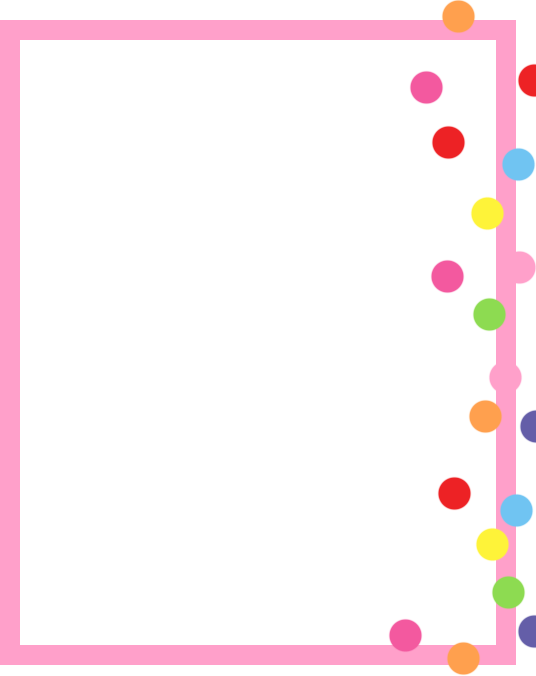 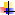 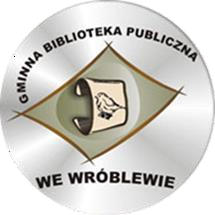 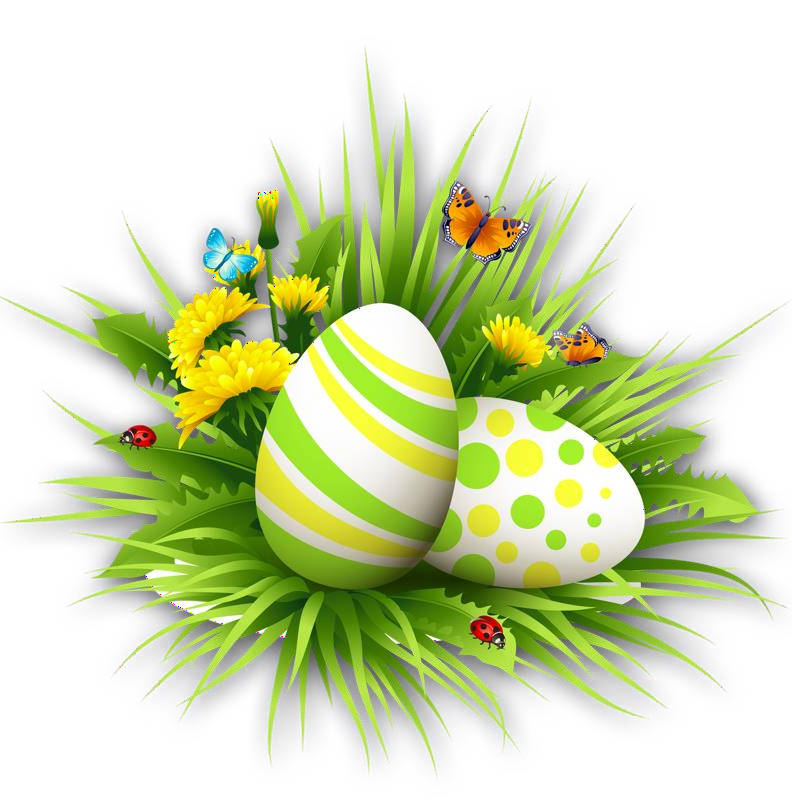 Przed nami najbardziej radosne i wiosenne Święta Wielkanocne.Nieodłącznym elementem wielkanocnego stołu jest jajko symbolizujące rodzące się życie oraz nadzieję.Tradycją stało się zdobienie jajek. W związku z tym Gminna Biblioteka Publiczna we Wróblewie zaprasza dzieci i młodzież do udziału w Gminnym Konkursie Plastycznym „Pisanka wielkanocna".Pisanki można wykonać w różnych technikach plastycznych.Zachęcamy do szukania nowych oryginalnych sposobów tworzenia i zdobienia pisanek.REGULAMINGMINNEGO KONKURSU PLASTYCZNEGO „PISANKA WIELKANOCNA” CELE:popularyzacja wiedzy o zwyczajach i obrzędach związanych ze świętami Wielkiej Nocydoskonalenie umiejętności i warsztatu plastycznego prezentacja możliwości twórczych dzieci i młodzieżyWARUNKI KONKURSU:praca indywidualna i samodzielnapraca w formie przestrzennej, tradycyjną techniką ludową (wydmuszka), z gipsu, gliny, papieru, itp.technika zdobienia jaja jest dowolna (zdobienie metodą malowania, haftowania barwienia, wyklejania, itp.)każdy uczestnik może zgłosić do konkursu tylko jedną pracędo każdej pracy należy dołączyć kartkę informacyjną z następującymi danymi (imię i nazwisko, wiek, nazwę szkoły, telefon, imię i nazwisko nauczyciela – opiekuna konkursu, w przypadku zgłoszenia samodzielnego nr telefonu)prosimy o sporządzenie zbiorczej listy uczestników konkursu z danej szkoły prace należy dostarczyć do GBP we Wróblewie do dnia 31 marca 2024 rokuUCZESTNICYPrace będą oceniane w kategoriach wiekowych: Kategoria I: 6-10 latKategoria II: 11-15 latOrganizator zastrzega sobie prawo zatrzymania nagrodzonych prac.Udział w konkursie jest jednoznacznym wyrażeniem zgody na przetwarzanie danych osobowych dla potrzeb niezbędnych do realizacji postępowania konkursowego.Serdecznie zapraszamy do udziału w konkursie!